Plan je načinjen na temelju prijedloga i sugestija članova Upravnog odbora UFFBiH i Odbora za obrazovanje i usavršavanje UFFBiH i kao takav, podložan je izmjenama, ako su te izmjene u najboljem interesu članova UFFBiH.Sarajevo, 21. 01. 2019. godine 											Predlagač plana za UO UFFBiH,Predsjednica UFFBiH: 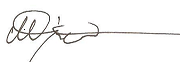 Mirjana DujmovićPLAN AKTIVNOSTI ZA 2020. GODINUPLAN AKTIVNOSTI ZA 2020. GODINUPLAN AKTIVNOSTI ZA 2020. GODINUPLAN AKTIVNOSTI ZA 2020. GODINUAktivnostObrazloženje aktivnostiNositelj aktivnostiVrijeme i mjesto sprovođenja aktivnosti37. sjednica Upravnog odboraOdržavanje 37. Sjednice OUpravmog odbora UFFBiHUpravni odbor UFFBiH29. 02. 2020. 12:00, hotel Terme, Ilidža11. sjednica Skupštine UFFBiHOrganizacija i održavanje 11 sjednice Skupštine UFFBiHUpravni odbor UFFBiH29. 02. 2020. 14:00, hotel Terme, IlidžaTečaj Manualne limfne drenaže 2. dioAktivnosti na organizaciji i održavanju drugog dijela tečaja Limfne drenažeUpravni odbor i  Klinika za fizioterapiju, UKC Tuzla, Silva Uršić, voditelj tečaja24. – 28. 03. 2020.  Klinika za fizioterapiju, UKC TuzlaTečaj Normalnog pokreta Bobat konceptaAktivnosti na organizaciji i održavanju tečaja Normalnog pokreta Bobath konceptaUpravni odbor UFFBiH, Doris Kutcher Meurer, voditeljica tečaja19. i 20. 03. 2020. Lječilište Reumal, FojnicaOsnovni Bobath tečaj za tretman odraslih neuroloških pacijenataAktivnosti na organizaciji i održavanju Osnovnog Bobath tečajaUpravni odbor UFFBiH, Doris Kutcher Meurer, voditeljica tečaja21. – 28. 03. 2020. Lječilište Reumal, FojnicaSeminar SKB Mostar25. 04. 2020. Generalna skupština ER-WCPTOdlazak na Generalnu skupštinu ER-WCPTPredsjednica  UFFBiH Mirjana Dujmović06. – 08. 05. 2020, Prag, Češka38. sjednica Upravnog odbora UFFBiHOrganizacija i održavanje 38. Sjednice UOUpravni odbor UFFBiH30. 05. 2020. Ured UFFBiH, Sarajevo2. sjednica Organizacijskog odbora IV međunarodnog kongresa fizioterapeuta BiHOrganizacija i održavanje 2. Sjednice OO IV međunarodnog kongresa fizioterapeuta BiHOrganizacijski odbor kongresa04. 07. 2020. Ured UFFBiH, SarajevoIV međunarodni kongres fizioterapeuta BiHOrganizacija i održavanje IV međunarodnog kongresa fizioterapeuta BiHUpravni odbor UFFBiH i Organizacijski odbor IV kongresa04. – 06. 09. 2020. Hotel Sunce, NeumTečaj K-E OMT, 1. dioAktivnosti na organizaciji i održavanj tečaja K-E OMTUpravni odbor i Odbor za obrazovanje i usavršavanje UFFBiH, Cesar Hidalgo, voditelj tečaja22. – 25. 10. 2020. Sarajevo39. sjednica Upravnog odbora UFFBiHOrganizacija i održavanje 39. sjednice UO UFFBiHUpravni odbor UFFBiH03. 10. 2020.  Ured UFFBiH, SarajevoRadionice na temu Osnove Radiologija u fizioterapijiOrganizacija i održavanje radionice na temu Osnove Radiologija u fizioterapiji u svim poslovnicama UFFBiHUpravni odbor i Odbor za obrazovanje i usavršavanje UFFBiHKroz godinu u različitim gradovima u svim poslovnicama UFFBiHZagovaranje i aktivnosti oko usvajanja Zakona o fizioterapijskoj djelatnosti Iznalaženje načina da prijedlog Nacrta zakona o fizioterapijskoj djelatnosti što prije dođe u zakonsku procedure na javnu raspravuUpravni odbor UFFBiHKontinuirano do postizanja ovog cilja